Lampiran 1: Halaman JudulPROPOSAL SKEMA (Times New Roman size 12pt, all caps, bold, centered)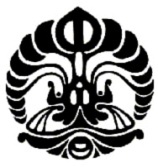 Judul(Times New Roman size 12 pt, bold, centered)Nama Pengusul(Times New Roman size 12 pt, bold, centered)NIP/NUP(Times New Roman size 12 pt, bold, centered)Fakultas(Times New Roman size 12 pt, bold, centered)Universitas Indonesia(Times New Roman size 12 pt, bold, centered)Tahun 2021Lampiran 2: Lembar PengesahanLEMBAR PENGESAHANJudul				: 							Fokus Riset UI		: 							Target SDG’s			: 								Skema				: 							Rumpun Ilmu		: 							Fakultas			: 							Pengusul			Nama Lengkap		:								NIP/NUP			: 							Jabatan Fungsional	: 							Program Studi		: 							Nomor HP			: 							Alamat surel (e-mail)	: 							Total biaya yang diusulkan	: 							Depok, 		2021Lampiran 3: Substansi (maksimal 3 halaman)Lampiran 4: Rencana Anggaran Biaya (RAB) dan rinciannyaTerbilang: 						Lampiran 5: Data Publikasi PengusulIdentitas DiriB. Identitas sebagai penulisPublikasi IlmiahTerindeks Scopus (3 Tahun Terakhir)Semua data yang saya isikan dan tercantum dalam biodata ini adalah benar dan dapat dipertanggungjawabkan untuk memenuhi salah satu persyaratan dalam pengajuan usulan proposal Hibah Riset Kolaborasi Internasional.Depok,			2021Pengusul,Tanda Tangan(Nama Lengkap)Lampiran 6: Surat Pernyataan Periset UtamaSURAT PERNYATAANYang bertanda tangan di bawah ini:Nama	: ………………………………………………………………….Tempat/Tanggal Lahir	: ………………………………………………………………….NIP/NUP	: ………………………………………………………………….Program Studi/Fakultas	: ………………………………………………………………….Alamat	: ………………………………………………………………….dengan ini menyatakan sejujurnya bahwa usulan proposal saya dengan judul:yang diajukan dalam Skema 				 bersifat original dan belum pernah dibiayai oleh lembaga/instansi lain. Saya bersedia mengikuti seluruh tahapan dan melaporkan hasil sesuai target luaran wajib skema hibah.Bilamana di kemudian hari ditemukan ketidaksesuaian dengan pernyataan ini, maka saya bersedia dituntut dan diproses sesuai dengan ketentuan yang berlaku dan mengembalikan seluruh biaya yang sudah diterima ke kas Universitas Indonesia.Demikian pernyataan ini dibuat dengan sesungguhnya dan dengan sebenar-benarnya tanpa adanya unsur paksaan dari siapapun.				Dibuat di:………………………………………				Pada Tanggal:…………..…………………2021Mengetahui,						        Yang membuat pernyataan						                (METERAI Rp10.000)Wakil Dekan I Fakultas							Nama PengusulNIP…………………………….					NIP……………………..Lampiran 7: Surat Pernyataan Pembantu PerisetPERNYATAAN KESEDIAAN IKUT SERTA DALAM RISET(Khusus bagi Pembantu Periset)Yang bertanda tangan di bawah ini:Nama	: ………………………………………………………………….Tempat/Tanggal Lahir	: ………………………………………………………………….NIP/NUP/NPM	: ………………………………………………………………….Unit Kerja	: ………………………………………………………………….Alamat	: ………………………………………………………………….Dengan ini menyatakan kesediaan untuk ikut serta sebagai pembantu periset dan meluangkan waktu untuk berkontribusi dalam riset yang diusulkan oleh………………………dengan judul ……………………………………………… Apabila saya ternyata dikemudian hari tidak memenuhi kesediaan yang telah disebutkan di atas, maka saya bersedia diberhentikan keikutsertaannya dari riset tersebut.Demikian pernyataan ini dibuat dalam keadaan sadar dan tanpa ada unsur paksaan dari siapapun.				Dibuat di:………………………………………				Pada Tanggal:…………..…………………2020						          Yang membuat pernyataan						               (METERAI Rp10.000)							Nama Pembantu Periset							NIP/NUP………………Lampiran 8: Surat Penugasan DekanLampiran 9: letter of agreement for research collaboration, LoADate…….. 2021Collaboration on the project: “……………”Dear Dr. DedeI am pleased to inform you that I accept your invitation to collaborate on the project entitled “………….” submitted for Hibah Riset Kolaborasi International WCU 2021 at University of Indonesia. I am happy to assist you on ……… in my research facilities at ……..  It is our hope that, the output of this project will make a substantial scientific contribution for the project. The results obtained in this project will also be published in Q1 journals in the related field and will be presented in several international as well as national conferences. Sincerely,…………………Lampiran 10. Contoh acknowledgementThis research is funded by Directorate of Research and Development, Universitas Indonesia under Hibah Riset Kolaborasi International WCU 2021 (Grant No. ………………..)”.Menyetujui,Wakil Dekan I Fakultas/Wakil Direktur SekolahTanda tangan dan Cap(Nama lengkap & gelar)NIP/NUPPeriset Utama(Nama lengkap & gelar)NIP/NUPJudul (Title) Abstrak (100—250 kata)Kata Kunci (Keywords)Cantumkan 5 kata kunci yang digunakan dalam fitur pencarian riset Anda dalam database riset Latar Belakang (Background)Tujuan Riset (Objective)Kebaruan (Novelty)Jelaskan posisi riset terhadap hasil-hasil riset di publikasi di jurnal internasional yang sudah ada dan sebutkan kebaruannyaMetodologi (Method)Target Luaran Publikasi (Output)Cantumkan target publikasi sesuai kriteria skema (Nama jurnal, Level SJR dan Tautan)Pustaka (References)Judul : 						Pengusul: 						Skema: 						Fakultas: 						DeskripsiBiayaHonor pembantu periset (maksimal 20%)Biaya PublikasiBiaya Operasional LainnyaTotalDeskripsiJustifikasi PemakaianKuantitasHarga Satuan(Rp)Biaya (Rp)Honor (maksimal 20%)Honor (maksimal 20%)Honor (maksimal 20%)Honor (maksimal 20%)Honor pembantu perisetSUBTOTAL (Rp)SUBTOTAL (Rp)SUBTOTAL (Rp)SUBTOTAL (Rp)Biaya PublikasiBiaya PublikasiBiaya PublikasiBiaya PublikasiBiaya editingBiaya proofreadingBiaya penerbitanSUBTOTAL (Rp)SUBTOTAL (Rp)SUBTOTAL (Rp)SUBTOTAL (Rp)Biaya Operasional LainnyaBiaya Operasional LainnyaBiaya Operasional LainnyaBiaya Operasional LainnyaATKFotokopiSUBTOTAL (Rp)SUBTOTAL (Rp)SUBTOTAL (Rp)SUBTOTAL (Rp)Total Anggaran (Rp)Total Anggaran (Rp)Total Anggaran (Rp)Total Anggaran (Rp)Menyetujui,Wakil Dekan I FakultasTanda tangan dan Cap(Nama lengkap & gelar)NIP/NUPPeriset Utama(Nama lengkap & gelar)NIP/NUP1Nama Lengkap (dengan gelar)2Jenis KelaminLaki-laki/ Perempuan3Fakultas/ Sekolah dan Prodi4NIP/NUP5E-mail6Nomot Telepon/HP1Nama yang digunakan dalam publikasia. Last nameb. First name/ abbreviation2.Scopus Author / Web of Science ID Info Scopus/ Web of Scienceh-index:  , jumlah dokumen:total sitasi:  ...... oleh ....... dokumen3. ID Orchid (jika ada)4.ID Google Scholarh-index:            , jumlah dokumenTotal sitasi:  ...... oleh ....... dokumenNo.JudulBentuk (Jurnal, Prosiding, Book Chapter, dll)Volume/ Nomor/TahunPosisi(First /Co-/Corresponding Author)123